Информационная справка об отсутствии предложений и (или) замечаний по итогам проведения общественных обсуждений проекта программы профилактики причинения вреда (ущерба) охраняемым законом ценностям по контролю на автомобильном транспорте, городском наземном электрическом транспорте и в дорожном хозяйствев границах населенных пунктов Лоховскогомуниципального образованияна 2022 год«Программа профилактики причинения вреда (ущерба) охраняемым законом ценностям по контролю на автомобильном транспорте, городском наземном электрическом транспорте и в дорожном хозяйстве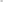 в границах населенных пунктов Лоховскогомуниципального образованияна 2022 годнаименованиес.Лохово                                                                                                                          08.12.20211. Разработчик		А.М. Юркевич2. Глава Лоховского муниципального образования		П.В. ШматовНаименование проектаПрограмма профилактики причинения вреда (ущерба) охраняемым законом ценностям по контролю на автомобильном транспорте, городском наземном электрическом транспорте и в дорожном хозяйствев границах населенных пунктов Лоховскогомуниципального образованияна 2022 годНаименование ответственного исполнителя (структурного подразделения)Специалист 1 категории администрации Лоховского муниципального образованияА.М. ЮркевичДата начала и дата окончания общественных обсужденийс 01.10.2021 по 01.11.2021Место размещения проекта на официальном сайтеОфициальный сайт Черемховского районного муниципального образования в информационно-телекоммуникационной сети «Интернет»: cher.irkobl.ru в разделе «Поселения района», в подразделе Лоховского муниципального образования/Муниципальный контроль/Общественные обсужденияНаличие предложений замечанийПредложений (замечаний) не поступило